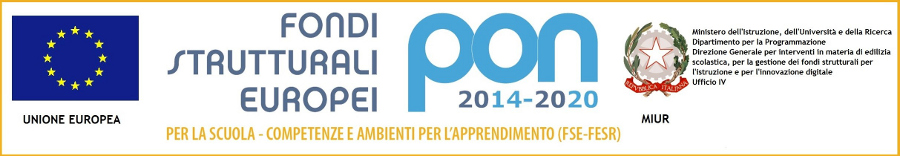 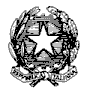 Ministero dell’Istruzione, dell’Università e della Ricerca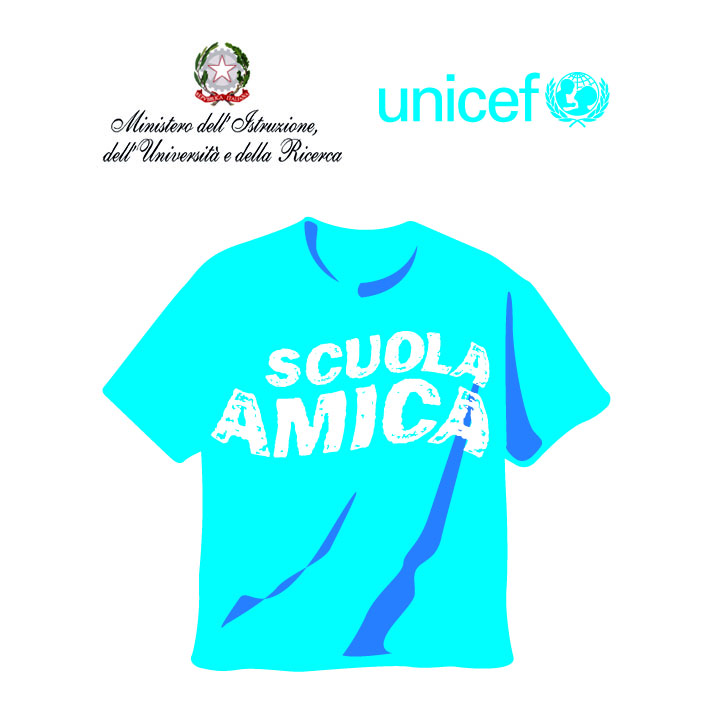 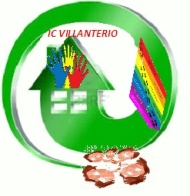 ISTITUTO COMPRENSIVO VIA NOVARIA - VILLANTERIOVia Novaria, 3 - 27019  - VILLANTERIO  (PV)  - CF: 90007680185Tel. 0382/974008  E-mail Segreteria: pvic813007@istruzione.it -  PEC: pvic813007@pec.istruzione.it E-mail Dirigente Scolastico: dirigente@icvillanterio.edu.itCOORDINATORI   CONSIGLI DI CLASSE COORDINATORI   CONSIGLI DI CLASSE COORDINATORI   CONSIGLI DI CLASSE COORDINATORI   CONSIGLI DI CLASSE COORDINATORI   CONSIGLI DI CLASSE COORDINATORI   CONSIGLI DI CLASSE COORDINATORI   CONSIGLI DI CLASSE COORDINATORI   CONSIGLI DI CLASSE MAGHERNOMAGHERNOMAGHERNO1A – ARCOLEO M. C.1A – ARCOLEO M. C.1A – ARCOLEO M. C.2A – RONCHI G.2A – RONCHI G.2A – RONCHI G.2A – RONCHI G.3A – BIANCHI M.3A – BIANCHI M.3A – BIANCHI M.3A – BIANCHI M.2B – Docente di Lettere2B – Docente di Lettere3B - D'ANIELLO T.3B - D'ANIELLO T.3B - D'ANIELLO T.3B - D'ANIELLO T.MIRADOLOMIRADOLOMIRADOLOMIRADOLO1A – LORINI V.1A – LORINI V.1A – LORINI V.1A – LORINI V.2A – Docente di Lettere 2A – Docente di Lettere 2A – Docente di Lettere 2A – Docente di Lettere 3A – COGO S.3A – COGO S.3A – COGO S.3A – COGO S.3B – ALBIERO L.3B – ALBIERO L.3B – ALBIERO L.3B – ALBIERO L.VILLANTERIOVILLANTERIOVILLANTERIOVILLANTERIO1A – GOGLIA M. R.1A – GOGLIA M. R.1A – GOGLIA M. R.1A – GOGLIA M. R.2A – DE ALBERTI A.2A – DE ALBERTI A.2A – DE ALBERTI A.2A – DE ALBERTI A.3A – GHIONDA S.3A – GHIONDA S.3A – GHIONDA S.3A – GHIONDA S.1B – BORINA L.1B – BORINA L.1B – BORINA L.1B – BORINA L.2B – FUSCO G.2B – FUSCO G.2B – FUSCO G.2B – FUSCO G.3B – ROVERSI F.3B – ROVERSI F.3B – ROVERSI F.3B – ROVERSI F.1C – ZAPPONI M.1C – ZAPPONI M.1C – ZAPPONI M.1C – ZAPPONI M.2C – Docente di matematica3C -  Docente di francese2D - Docente di matematica 2C – Docente di matematica3C -  Docente di francese2D - Docente di matematica 2C – Docente di matematica3C -  Docente di francese2D - Docente di matematica 2C – Docente di matematica3C -  Docente di francese2D - Docente di matematica 